VERBALE  G.L.O.    n. 3In remoto  alle ore ……….del giorno  …….2024  si è riunito il G.L.O. per l’alunno ……………….frequentante la classe …..  della scuola ………………………ORE DI SOSTEGNO n……..                   ORE DI ASSISTENZA alla Comunicazione n……..Presiede la riunione l’ins. …………………………………….Sono presenti:ORDINE DEL GIORNOVerifica Finale del percorso formativo dell’alunno ……………………sul piano relazionale e dell’apprendimento;La seduta viene sciolta alle ore …………….Letto , approvato e sottoscritto:Dirigente e/o Delegato …………………………………………………………………………………………………….Insegnante specializzato per il sostegno…………………………………………………………..Componenti del consiglio di classe…………………………………………………………………………………………………………………..Genitori…………………………………………………………………………………………………………..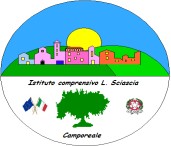 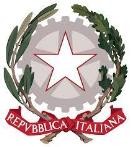 Ministero dell’Istruzione e del MeritoIstituto Comprensivo “Leonardo Sciascia”di Camporeale con sezioni staccate in Grisì e Roccamena C.M. PAIC840008 – C.F. 80048770822Via Centro Nuovo s.n.c. 90043 Camporeale (Pa) Tel/Fax  0924-37397paic840008@istruzione.it ; www.icleonardosciascia.edu.it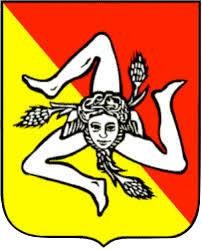 per la famiglia:PadreMadre(nome)( posizione)per l’equipe riabilitativa eNeurops. Infantile ASL el’assistenza educativa:Psicologo ASL. Ass. Sociale ASL Ass. Sociale ComuneAss. all’Autonomia e alla ComunicazioneiassenteEquipe Riabilitativa(nome)( qualifica ed ente di appartenenza)per il team docente:(nome) (incarico)Servizio di Neuropsichiatria Infantile……………………………………………………………………………………..Assistente alla Comunicazione e all’Autonomia……………………………………………………………………………………